UKEPLAN FOR 7. KLASSE   2019-2020                                            Uke  46	                                                                                Uke 47 Sosialt mål: Være raus med oppmuntringer!PÅ SKOLEN:MandagTirsdagOnsdagTorsdagFredagMandagTirsdagOnsdagTorsdagFredag MatteSamfFRIMatteNorsk MatteSamfNorskMatteNorskMatteMus 6+7FRIMus 6+7NorskMatteMus 6+7NorskMus 6+7NorskNorskNorskSamfMatteNorskNorskKHSamfMatteSamfKrleKHKrø 6+7Gruppe 2 svømming SamfKrleKHKHKrø 6+7Gruppe 1 svømming NaEngKHKrø6+7NaEngFysak5-7KHKrø6+7NaEngEngKrleNaEngFysak 5-7EngKrleFAGTEMA/LÆRINGSMÅLOPPGAVERNORSK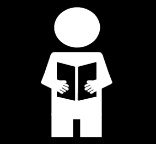 Debatt og argumentasjon:Tenk selvstendigPåstander og argumenterdiskusjonerPraktiske øvelser.Lære nye ord og vite hva de betyr.Lesetrening.MATTE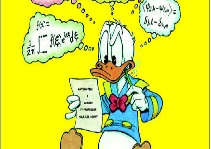 StatistikkTegne diagrammer både manuelt og digitaltLese og tolke diagrammerUlike oppgaver og aktiviteter, i gruppe og individuelt.ENGELSK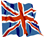 Vi fortsetter å lære om Australia og New ZealandSkriving: BlogTextbook p. 68-83Workbook p.49-64KRLE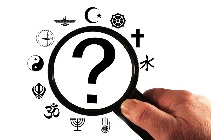 KristendommenBibelenGT og NTHvordan Bibelen har påvirket kulturen og språket vårtSamtale, ulike oppgaver og aktiviteter.SAFA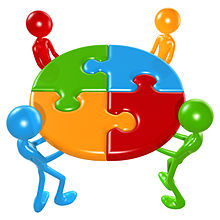 Renessansen og opplysningstidenKjennetegnViktige tanker og oppdagelserElisabet 1. og Ludvig 14.Vi jobber med ulike oppgaver og aktviteter.NATURFAG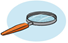 Samle inn og bearbeide informasjon fra spørreundersøkelseVi fortsetter arbeidet med svarene vi fikk fra spørreundersøkelsen vi gjennomførte med 10. Klasse. Vi skal bruke excel til å fremstille informasjonen vi har funnet.LEKSER UKE 46xNORSKLes i minst 15 min hver dag i ei bok. (husk å skriv ned på arket ditt) Språkboka s.65 oppgave 1.MATEMATIKKGrunntall s.98.ENGELSKWorkbook s. 57,  oppgave 2:44 Se på bildet og svar på de tre spørsmålene. Skriv på engelsk.LEKSER UKE 47xNORSKLes i minst 15 min hver dag i ei bok. (husk å skrive ned på arket ditt) Språkboka s.65 oppgave 2.MATEMATIKKGrunntall s.85 og 86.ENGELSKWorkbook s.58. oppgave 2:45 Skriv en blog post om en fornøyelsespark du har besøkt.Om du ikke har besøkt en slik park, se på bildet og bruk fantasien.GLOSER uke 47  (til torsdag)sharks=haier, viwers=seere, female=kvinnelige, lifeguard= livredder, crew=mannskap, spare time=fritid, excitement= spenning, opportunity=mulighet, fit=i god form, spoils=ødeleggerINFORMASJON: Kantine mandag, onsdag og torsdag. Leksehjelp hver mandag 14.30-16.00. Husk utviklingssamtalene.Mandag 18.11 har vi temadag “Toleranse”. Vi ser film og jobber med tema etterpå.